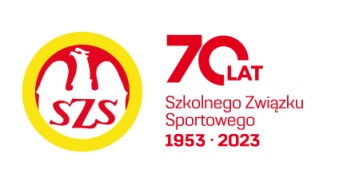 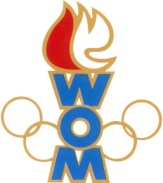 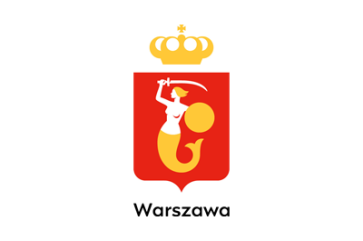 LVII WOMKOMUNIKAT KOŃCOWY ZAWODÓW FINAŁOWYCHW PIŁCE RĘCZNEJ  CHŁOPCÓW- MŁODZIEŻ W ROKU SZK.2023/2024Zespół z Rembertowa, nie zgłosił się na zawodyMiejsceSzkołaDzielnicaPkt. WOM1Szkoła Podstawowa nr 300Wilanów162Szkoła Podstawowa nr 204Wawer143Szkoła Podstawowa nr 336Ursynów124Szkoła Podstawowa nr 94Włochy105Szkoła Podstawowa nr 77Bielany86Szkoła Podstawowa nr 141Praga Południe77Szkoła Podstawowa nr 357Bemowo67Szkoła Podstawowa nr 212Mokotów69Szkoła Podstawowa nr 210Śródmieście49Szkoła Podstawowa nr 353Wesoła49Szkoła Podstawowa nr 11Ursus49Szkoła Podstawowa nr 206Targówek413Szkoła Podstawowa nr 344Białołęka213Szkoła Podstawowa nr 225Wola213Szkoła Podstawowa nr 175Ochota213Szkoła Podstawowa nr 30Praga Północ213Szkoła Podstawowa nr 65Żoliborz2